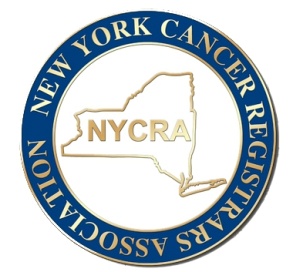 NYCRA Organization Advertisement ApplicationNYCRA offers advertisement opportunities for organizations on our website for a fee of $350.00. NYCRA will advertise for an organization for 3 months. NYCRA will place the company logo on our home page.  The logo will be hyperlinked to the organization’s website or area they would like to advertise. Please complete the following and return via email to newyorkcancerregistrarsassoc@gmail.com  Payment made via check (made payable to NYCRA) or online at https://newyorkcancerrgs.securepayments.cardpointe.com/pay (invoice & customer number are left blank)Mailed to: Tarah Hoogkamp 63 Vosburgh Trailer Park Mechanicville NY 12118.Organization:Hyperlink/ website:Contact Name:Contact Email: 